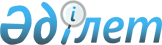 Об утверждении Правил профессиональной этики государственных аудиторовСовместное нормативное постановление Счетного комитета по контролю за исполнением республиканского бюджета от 30 ноября 2015 года № 18-НҚ и приказ Министра финансов Республики Казахстан от 30 ноября 2015 года № 601. Зарегистрирован в Министерстве юстиции Республики Казахстан 28 декабря 2015 года № 12575.
      В соответствии с подпунктом 9) статьи 1 Закона Республики Казахстан от 12 ноября 2015 года "О государственном аудите и финансовом контроле" Счетный комитет по контролю за исполнением республиканского бюджета (далее – Счетный комитет) ПОСТАНОВЛЯЕТ и Министр финансов Республики Казахстан ПРИКАЗЫВАЕТ:
      1. Утвердить прилагаемые Правила профессиональной этики государственных аудиторов.
      2. Юридическому отделу Счетного комитета в установленном законодательством порядке обеспечить:
      1) государственную регистрацию настоящего совместного нормативного постановления и приказа в Министерстве юстиции Республики Казахстан;
      2) в течение десяти календарных дней после государственной регистрации настоящего совместного нормативного постановления и приказа в Министерстве юстиции Республики Казахстан его направление на официальное опубликование в периодических печатных изданиях и в информационно-правовой системе "Әділет";
      3) размещение настоящего совместного нормативного постановления и приказа на интернет-ресурсе Счетного комитета.
      3. Контроль за исполнением совместного нормативного постановления и приказа возложить на руководителя аппарата Счетного комитета и ответственного секретаря Министерства финансов Республики Казахстан.
      4. Настоящее совместное нормативное постановление и приказ вводятся в действие по истечении десяти календарных дней после дня его первого официального опубликования. Правила профессиональной этики государственных аудиторов
1. Общие положения
      1. Настоящие Правила профессиональной этики государственных аудиторов (далее – Правила) разработаны в соответствии с подпунктом 9) статьи 1 Закона Республики Казахстан от 12 ноября 2015 года "О государственном аудите и финансовом контроле".
      2. Правила представляют собой единый свод этических правил поведения государственных аудиторов.
      3. Целью настоящих Правил является установление этических норм и правил профессионального поведения государственных аудиторов, а также обеспечение их полного соблюдения.
      4. Этические правила поведения государственных аудиторов представляют собой систему моральных принципов поведения, направленных на воплощение основных принципов государственного аудита и финансового контроля (далее – государственный аудит) таких как независимость, объективность, профессиональная компетентность, конфиденциальность, достоверность, прозрачность, гласность, взаимное признание результатов государственного аудита.
      5. В случаях, не урегулированным настоящими Правилами, применяются нормы законодательства Республики Казахстан о государственной службе.
      6. Правила призваны повысить эффективность выполнения государственными аудиторами своих должностных обязанностей и служат основой для формирования морали в сфере государственного аудита.
      7. Знание и соблюдение государственными аудиторами положений Правил является одним из критериев оценки качества их профессиональной деятельности. 2. Этические требования к государственным аудиторам
      8. К государственному аудитору устанавливаются следующие этические требования:
      1) соблюдать общепринятые моральные нормы и принципы, действуя при осуществлении принадлежащих ему прав добросовестно, разумно и справедливо;
      2) демонстрировать лидерские качества и способность содействовать эффективным рабочим отношениям, проявлять независимость мышления и профессиональный скептицизм, самостоятельность и объективность в суждениях и выводах, непримиримость к несправедливости, нарушениям моральных, нравственных и правовых норм;
      3) взвешенно оценивать все относящиеся к делу обстоятельства и факты, в своих выводах и суждениях не подвергаться влиянию собственных интересов или интересов других лиц;
      4) осознавать свою личную ответственность за сохранность государственной собственности и защиту экономических интересов государства;
      5) дорожить честью и обладать безупречной репутацией, иметь хорошие отношения с коллегами по работе, поддерживать авторитет и высокий общественный статус своей профессии, тактично обращаться с окружающими, как на работе, так и в быту;
      6) быть верным гражданскому и профессиональному долгу;
      7) проявлять добросовестность, дисциплинированность, ответственность, активность, инициативность, твердость и принципиальность в сочетании с корректностью, скромностью, вежливостью и беспристрастностью, проявлять тактичность, уважение к другим лицам в ходе работы и переговоров (встреч), в том числе к должностным лицам объекта государственного аудита и финансового контроля (далее – объект государственного аудита);
      8) требовать от должностных лиц объекта государственного аудита представления необходимых документов в вежливой и тактичной форме;
      9) воздерживаться от непродуманных действий, резких высказываний в адрес должностных лиц объекта государственного аудита, выражения предвзятых мнений и суждений о деятельности объекта государственного аудита;
      10) при обсуждении с должностными лицами объекта государственного аудита возникающих вопросов, отстаивать свою позицию в доброжелательной форме, без нравоучений и предвзятости, убедительно и ясно, с обязательной ссылкой на конкретные нормы соответствующих нормативных правовых и правовых актов;
      11) воздерживаться от неофициальных встреч с должностными лицами объекта государственного аудита при проведении государственного аудита, недопустимых знаков внимания, излишеств на рабочем месте, приема подарков или подношений, а также от услуг, предлагаемых в ходе и после завершения государственного аудита и финансового контроля;
      12) избегать взаимоотношений с должностными лицами объекта государственного аудита, которые могут повлиять на объективность результатов государственного аудита либо немедленно прекращать такие взаимоотношения, указывая на их недопустимость.
      Сноска. Пункт 8 в редакции совместного нормативного постановления Счетного комитета по контролю за исполнением Республиканского бюджета от 09.04.2018 № 10-НҚ и приказ Министра финансов РК от 09.04.2018 № 447 (вводится в действие по истечении десяти календарных дней после дня его первого официального опубликования).

 3. Этические принципы профессионального поведения
государственных аудиторов
      9. Этические принципы профессионального поведения государственных аудиторов включают в себя:
      1) соблюдение основных принципов государственного аудита;
      2) недопущение вмешательства, посягающего на независимость органов государственного аудита;
      3) проведение государственного аудита в соответствии с законодательством Республики Казахстан, стандартами государственного аудита и финансового контроля, применение объективного подхода и исключение конфликта интересов;
      4) обладание необходимым объемом знаний и навыков, позволяющих обеспечивать проведение квалифицированного и качественного государственного аудита, следование профессиональному долгу;
      5) обеспечение сохранности документов, получаемых или составляемых в ходе государственного аудита, без права передачи их третьим лицам либо устного разглашения содержащихся в них сведений, за исключением случаев, предусмотренных законодательством Республики Казахстан;
      6) подтверждение результатов государственного аудита аудиторскими доказательствами;
      7) ясное изложение результатов государственного аудита;
      8) недопущение использования должностного статуса в личных целях и отношений, которые влекут за собой риск совершения правонарушений, дискредитирующих государственную службу, или вызывающих сомнения в объективности или независимости. 4. Заключительные положения
      10. В целях обеспечения соблюдения государственными аудиторами настоящих Правил государственный аудитор в подтверждение знания настоящих Правил и согласия следовать им при поступлении на государственную службу в органы государственного аудита подписывает форму подтверждения согласно приложению к настоящим Правилам.
      аудиторов, утвержденным _____________
      от 30 ноября 2015 года № 18-НҚ     
      форма             Форма подтверждения
      1. Настоящим подтверждаю, что ознакомлен(-а) с Правилами профессиональной этики государственных аудиторов.
      2. Настоящим подтверждаю, что полностью понял (-а) его содержание.
      3. Настоящим обязуюсь действовать в соответствии с Правилами профессиональной этики государственных аудиторов и исключить конфликт интересов в случае его наличия (возникновения) либо обстоятельств, связанных с возникновением конфликта интересов в будущем.
      ФИО:
      Подпись:                              _____________________
      Дата:                                 _____________________
					© 2012. РГП на ПХВ «Институт законодательства и правовой информации Республики Казахстан» Министерства юстиции Республики Казахстан
				
Председатель
Счетного комитета
по контролю за исполнением
республиканского бюджета
_________ К. Джанбурчин
Министр финансов
Республики Казахстан
____________Б. СултановУтверждены
совместным нормативным постановлением
Счетного комитета по контролю за
исполнением республиканского бюджета
от 30 ноября 2015 года № 18-НҚ и приказом
Министра финансов Республики Казахстан
от 30 ноября 2015 года № 601Приложение к Правилам
профессиональной этики государственных